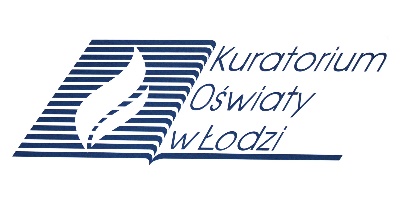 Nr identyfikacyjny – wyjaśnienie -  symbol przedmiotu np. BI –  biologia, numer porządkowy wynika z numeru stolika wylosowanego przez ucznia WOJEWÓDZKI KONKURS PRZEDMIOTOWY 
Z JĘZYKA ANGIELSKIEGO   organizowany przez Łódzkiego Kuratora Oświaty                     
dla uczniów szkół podstawowych w roku szkolnym 2020/2021TEST –  ETAP WOJEWÓDZKI                                            Wypełnia Komisja Konkursowa po zakończeniu sprawdzenia pracPodpisy członków komisji sprawdzających prace:1.  (imię i nazwisko)………………………………………..(podpis)                                                                                  2.  (imię i nazwisko)………………………………………..(podpis)Zadanie I (0-8)Przeczytaj poniższy tekst. Do każdej luki (1-8) dopasuj właściwe zdanie (A - I), aby powstał logiczny i spójny tekst. Jedno zdanie zostało podane dodatkowo i nie pasuje do żadnej luki. Za każdą poprawną odpowiedź otrzymasz 1 punkt. Uwaga: pierwsze słowa w wypowiedzeniach A-I są zapisane małą literą, co nie oznacza, że nie mogą one być umieszczone na początku zdania. Thanksgiving is perhaps the most American of America’s festivals. 1._________, only the Americans have a day on which they celebrate having enough to eat. Perhaps this may seem rather unnecessary in a country whose inhabitants are today among the best-fed in the world; but to Americans, Thanksgiving is a reminder that this was not always the case. The last weeks of the year are a festive time in most countries; but while Europeans just celebrate Christmas and the New Year, 2._________. The feast of Thanksgiving, celebrated on the fourth Thursday in November, is second only in importance to Christmas in the American calendar of feast days.Thanksgiving is the oldest non-Indian tradition in the United States, and was first celebrated in the year 1621.  3. ____________the men and women in Plymouth, one of the first New England colonies, decided to establish a feast day to mark the end of the farming year. As religious Protestants, they called their feast day „Thanksgiving”, a day on which people could celebrate and give thanks to God for the crops that they had managed to grow and harvest. 4.________, but was based on the English „Harvest Festival”, an old custom by which people gave thanks to God once the crops were all in.In America, however, a successful harvest was more significant than in England, as any failure to bring in an adequate supply of crops could be fatal for a new colony, struggling to set itself up in an alien continent. Several early North American colonies failed because the colonists were killed off by disease or fighting, and others died because they did not have time to prepare enough land and grow enough food for their needs during the long winter months. 5.__________, so they „gave thanks” for their good fortunes.In the years that followed, other colonies introduced their own Thanksgiving festivals, 6.______, and many varying the date according to the state of the harvests. In 1789, President George Washington gave an official Thanksgiving Day speech in honor of the New Constitution: and Thanksgiving Day, like Independence Day (July 4th) became one of America’s great days.Nevertheless, 7.__________; in fact, it was not until 1863 that President Abraham Lincoln declared that Thanksgiving Day should be celebrated on the last Thursday of November. 8.___________, and the date of Thanksgiving tended to move around until the year 1941, when Congress and the President together declared that it should from this time be fixed on the fourth Thursday of November. Since then, Thanksgiving Day has remained fixed. https://linguapress.com/advanced/thanksgiving.htmA. it was then thatB. the year 1621 was a lucky one for the Plymouth colonistsC. at first the date was not fixed nationallyD. Americans begin their festive season about a month earlierE. it is sometimes said that the first Thanksgiving was held in the city of El PasoF. while many countries have days when everyone eats a lotG. each one at first choosing its own dateH. this was not in fact an original ideaI. other presidents made similar announcementsZadanie II (0-18)Przeczytaj poniższy tekst. Uzupełnij każdą lukę (1-18) jednym wyrazem, tak aby otrzymać spójny i poprawny językowo tekst. Wymagana jest całkowita poprawność ortograficzna wpisywanych słów. Za każdą poprawną odpowiedź otrzymasz 1 punkt. Martin Luther King was born in Atlanta, Georgia in 1929 into a religious family and his father was a preacher at a Baptist church. Black people in the southern part of the United States       1. ____________ not have equal rights 2. _______ dr King was growing up. They were often poorer and less educated than white people. Black students in Atlanta were forced to              3. ________  separate schools, and live in separate areas 4. _____ the city.Martin enjoyed 5. ___________, and he passed through school very quickly. He was only fifteen when he 6. _____________ from high school, and became ready to 7. __________ university. He attended Morehouse College, one of the few universities 8. __________ black students were 9. _____________ to study at the time. Martin discovered he 10. ________ a gift for public speaking while he was at university,  and he decided to become a preacher. He moved north to study in Boston when he was 22, and       11. ___________ was there that he met and married his wife, Coretta. He completed his studies in 1951, and 12. _______________ his doctorate degree in religion. Dr King became a civil rights activist early on in his career, and led the 1955 Montgomery Bus Boycott. The boycott began after Rosa Parks, a black woman who lived in Montgomery, was arrested 13. ________ sitting in the white part of a city bus. The Montgomery bus boycott 14. __________ 382 days, and ended when the United States Supreme Court ruled that racial separation was illegal in the Montgomery bus system. The ruling gave black people a new feeling of pride and unity. They saw that peaceful protest could 15. ___________  used as a tool to win their legal rights.Dr King became well known throughout the world and he was often asked to speak about his ideas on non-violence. He also helped organize many protests in the southern part of the United States. These protests became 16. ____________ as freedom rides. 17. ________, some of the freedom rides turned violent. Black activists were beaten and arrested. Some were even killed.In 1963, Dr King organised a March to Washington D.C, where he delivered his famous  Have a Dream speech, which expressed his ideas and hopes for the future. He was                18. ____________ the Nobel Peace prize in 1964, but he did not live to see the final results of his life's work. He was shot and killed in Memphis in 1968 while attending a rally there.https://www.esolcourses.com/content/topics/famouspeople/martin-luther-king/martin-luther-king-reading.htmlZadanie III (0- 20)Przeczytaj zdania (1-10). Wykorzystując wyrazy podane wielkimi literami, uzupełnij każde zdanie z luką tak, aby precyzyjnie oddać sens zdania wyjściowego. Wymagana jest pełna poprawność ortograficzna i gramatyczna wpisywanych fragmentów zdań. Uwaga: nie zmieniaj formy podanych wyrazów. W każdą lukę może wpisać maksymalnie 6 wyrazów, wliczając w to wyraz już podany. Formy skrócone (np. mustn’t, isn’t) są liczone jako dwa słowa. Za każdą poprawną odpowiedź otrzymasz 2 punkty. 1. I don’t want to throw these books away. 				RATHERI _____________________________________these books away. 2. She regrets telling him the truth. 					WISHESShe _____________________________________ the truth.3. I’m sure they didn’t know that lady.				KNOWNThey ____________________________________ that lady.4. He couldn’t run fast because of the twisted knee.			PREVENTEDHis twisted knee _________________________________ fast.5. She will probably buy a new house. 				LIKELYIt ______________________________________ a new house.6. Don’t forget to take your umbrella; it might rain.			CASEDon’t forget to take your umbrella ________________________ .7. “You mustn’t swim in this river”, father said to us.		FORBADEFather ____________________________________ in this river.8. I think you should give up smoking.				BETTERYou ________________________________________ smoking. 9. He went to Japan in order to visit his friends. 			SOHe went to Japan ________________________ visit his friends.10. ”Where did you buy this sweater?”, she asked me.		BOUGHTShe asked me __________________________________ sweater. Zadanie IV (0-10)Uzupełnij każde z poniższych zdań jednym pasującym słowem. Wymagana jest całkowita poprawność ortograficzna wpisywanych słów. Liczba kresek odpowiada liczbie brakujących liter w słowie. Niektóre litery zostały już podane. Za każdą poprawną odpowiedź otrzymasz 1 punkt. 1. Helen broke an expensive vase and had to  f  _  _  _  the music when her parents returned. 2. The best YouTubers have tens of millions of  _  u  _  _  _  _  _  _  _  r  _. 3. I’m not sure if I know her but that name rings a   _  e  _  _ .4. Drones are used to photograph people in the   _  u  _  _  _  _   eye for the tabloid press.5. A  _ _ c _ _ _ _ _ _  is a figure with four 90° angles and four sides, with opposite sides of equal length and two sides longer than the other two. 6. Your ankle is   s  _  _  _  _  _  _    and red – you’ve probably twisted it!7. Yellow socks don’t  _ _ t _ _  your sweater. Please go upstairs and get changed. 8. The taxi driver  _  v  _  _  c  _  _  _  _  _  _  us, we shouldn’t have paid so much for that ride. 9.   S _  _  _  _  _  _   a bit of lemon juice onto the fish.10. We’ve been eating the  _ e _  _  _  _  _  _  _  from the party all week, as we always try not to throw food away. Zadanie V (0-10)Uzupełnij luki odpowiednią formą wyrazu utworzonego od wyrazu podanego na końcu każdego zdania. Wymagana jest pełna poprawność ortograficzna wpisywanych słów. Za każdą poprawną odpowiedź otrzymasz 1 punkt.1. _________________________, the economic problems in our country will get better. HOPE2. Can you tell the difference between _________________ mushrooms and edible ones?POISON3. His death was completely ____________ - we didn’t know it was going to happen so soon. EXPECT4. The two devices are ____________________ the same.BASIC5. They had a ________________________ about money.AGREE6. Doctors say that in order to save the patient’s life, a heart operation is ________________.AVOID7. There must have been a ______________________ - I didn’t order any pasta. UNDERSTAND8. The student had a look at some shocking ________________ murders in an effort to help the police find the killers. SOLVE9. She __________________________________ knocked over a glass of orange juice.ACCIDENT10. I wish to express my ___________________ with the poor service your hotel offers. SATISFY Zadanie VI  (0-10) Przetłumacz fragmenty podane w nawiasach na język angielski. Wymagana jest całkowita poprawność ortograficzna. Za każdą poprawną odpowiedź otrzymasz 1 punkt. 1. Tomorrow  (minie dziesięć lat odkąd mieszkamy) ____________________________ in this house _________________________ .2. The test was _________________________________ (bułka z masłem, łatwizna - idiom).3. (Przypuśćmy, że)____________________________ he phones tonight. What should I say?4. (Ani Tom, ani jego matka) __________________________ would like to talk to the police.5. (W żadnym wypadku) ___________________________ should you approach this woman. 6. (Czy jesteś przyzwyczajona do ) _______________________________________ working long hours?7. (Te meble są za) __________________________________________________ expensive. 8. When I arrived at the party, dinner (już został podany) ____________________________ .9. Don’t blame me (za zniszczenie ) ______________________________ your new trousers. 10. We might be able to get dad (zapłacić)__________________________ for the school trip.Zadanie VII  (0-10)Dopasuj imiona i nazwiska osób (1-10) do opisu ich aktywności zawodowej i społecznej    (A-L). Dopisz przy konkretnej osobie odpowiednią literę. Dwa opisy zostały podane dodatkowo i nie pasują do żadnej osoby. Za każdą poprawną odpowiedź otrzymasz 1 punkt.1. Steven Spielberg					A. wealth and economic power2. Neil Armstrong					B. an American talk show host3. George R.R. Martin				C. the Beatles4. John D. Rockefeller		D. an American actress5. Oprah Winfrey					E. legendary basketball player6. Stepehen Hawking					F. The Game of Thrones7. Emmeline Pankhurst		G. “The Lady with the Lamp”8. Ringo Starr		H. one of America’s greatest poets9. Michael Jordan		I. ”That’s one small step for man, one giant leap for mankind”10. Katherine Hepburn					J. a British political activist helping women to win the right to vote		K. black holes, relativity, ”A brief history of time”	L. Jaws (1975), Jurassic Park (1993)Zadanie VIII (0-4)Udziel odpowiedzi na pytania w języku angielskim.1. Who was the President of the USA during the Civil War that struggled to abolish slavery? Write his/her name and surname (0-1)2. Name three monarchs from the British House of Windsor (0-1)3. How many children does Queen Elizabeth II have? (0-1)4. What was Sir Walter Raleigh famous for? (podaj jeden fakt historyczny) (0-1)Zadanie IX (0-10)Wraz z innym uczniem Twojej klasy wziąłeś/ -aś udział w szkolnym konkursie na najlepszy podcast (forma internetowej publikacji dźwiękowej lub filmowej) w języku angielskim. Napisz o tym przedsięwzięciu w mailu do kolegi z Australii. * wyjaśnij w jaki sposób dokonaliście wyboru tematu waszej rozmowy* przedstaw, jak pandemia koronawirusa wpłynęła na przebieg realizacji tego projektu* opisz, jak udział w konkursie przyczynił się do poprawy Twoich umiejętności językowychWypowiedź powinna być rozwinięta w każdym z trzech podpunktów, a jej długość musi wynosić od 100 do 150 słów. Oceniania jest treść (0-4), spójność i logika wypowiedzi (0-2), zakres środków językowych (0-2) oraz poprawność środków językowych (0-2). Rozpocznij maila słowami Dear John, a zakończ wypowiedź, podpisując się jako XYZ.BRUDNOPISArkusz liczy 11 stron i zawiera 9 zadań, w tym brudnopis.Przed rozpoczęciem pracy sprawdź, czy Twój arkusz jest kompletny. Jeżeli zauważysz usterki, zgłoś je Komisji Konkursowej.Zadania czytaj uważnie i ze zrozumieniem.Odpowiedzi wpisuj długopisem bądź piórem, kolorem czarnym lub niebieskim. Dbaj o czytelność pisma i precyzję odpowiedzi.W zadaniach zamkniętych zaznacz prawidłową odpowiedź, wstawiając znak X we właściwym miejscu.Jeżeli się pomylisz, błędne zaznaczenie otocz kółkiem i zaznacz znakiem X inną odpowiedź.Oceniane będą tylko te odpowiedzi, które umieścisz w miejscu do tego przeznaczonym.Do każdego numeru zadania podana jest maksymalna liczba punktów możliwa do uzyskania za prawidłową  odpowiedź. Pracuj samodzielnie. Postaraj się udzielić odpowiedzi  na wszystkie pytania.Nie używaj korektora. Jeśli pomylisz w zadaniach otwartych, przekreśl błędną odpowiedź i wpisz poprawną.Korzystaj tylko z przyborów i materiałów określonych w  regulaminie konkursu.Powodzenia!Czas pracy: 120 min. Zadanie 123456789RazemPunkty możliwe do uzyskania 8182010101010410100 pktPunkty uzyskane................ pkt